Scramble for Africa – how was the continent divided up ? (wikilink…)Motives and Tactics (pgs 515-516)											Scramble for Africa (pgs 529-531)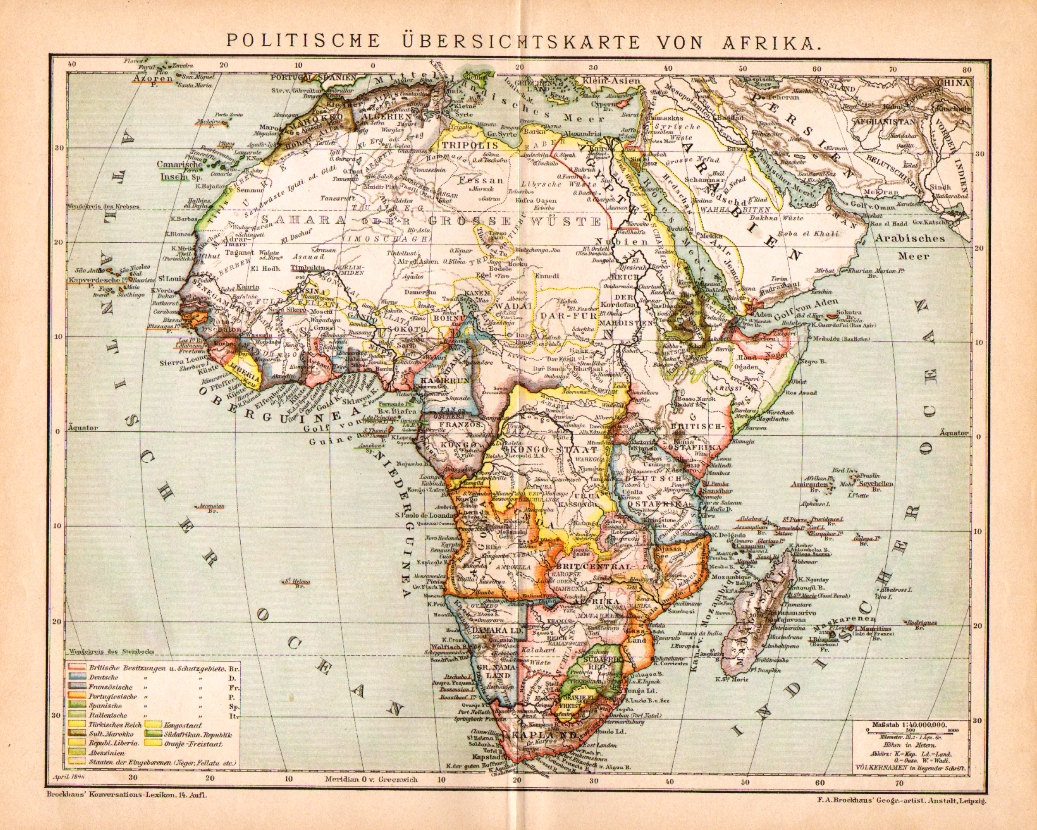 Systems of rule (pgs 532-533)Indirect ruleDirect rule